                               PLANO DE AULA SEMANAL -  EDUCAÇÃO INFANTIL                                                                   MATERNAL IIIO momento em que estamos vivendo (pandemia COVID19) pede higiene redobrada, então incentive   seu filho(a) a lavar a mão com água e sabão várias vezes ao dia ensine os movimentos certos, lavando as palmas das mãos, as costas, as unhas, os dedos e os punhos.Musica: O sapo lavou a mão. 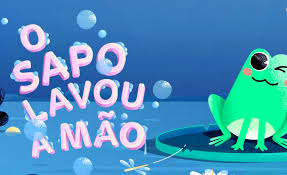 https://www.youtube.com/watch?v=cKsnU4UhWxk&feature=youtu.be	  A nova letra pode ser cantada duas vezes seguidas, para dar o tempo mínimo recomendado em que as mãos devem ser esfregadas durante a lavagem, ou seja, vinte segundos. Letra da Música:  "O sapo lavou a mão, com água e muito sabão, criança com a mão limpinha não vai pegar bichinho não, bichinho, não". Aproveite para explorar as partes do corpo, peça para seu filho apontar as partes do corpo conforme você vai perguntando.Exemplo: Cabeça. mão, pé, boca,  barriga etc...	 Papais e mamães uma das melhores maneiras de manter as crianças protegidas contra o coronavírus  é incentivar a lavagem regular das mãos e evitar sair de casa. Você também pode mostrar às crianças como cobrir o nariz e a boca com o cotovelo flexionado ao tossir ou espirrar, explicar  para elas que nesse momento é importante ficar em casa, para se proteger., fale a ela que logo  esse vírus vai embora e ela   vai voltar  a brinca com os amiguinho  e poderá voltar para a  escola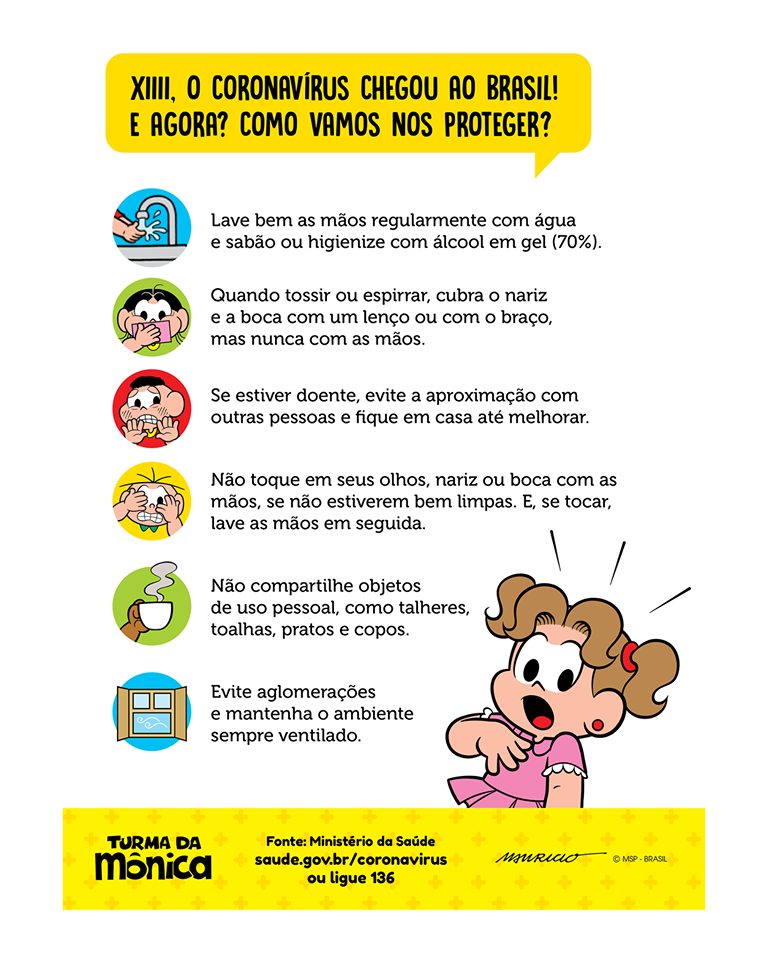  Papais e mamães colocar o video para as crianças ouvirem depois incentive seu filho a cantar e dançar.Voce também pode perguntar a seu filho o porque  nós não podemos abraçar e beijar as pessoas neste momento, para ver o que ele sabe sobre o assunto.Cantar a música: Sem abraço, sem beijinho , sem aperto de mão. Incentive seu filho a cantar, dançar bater palmas.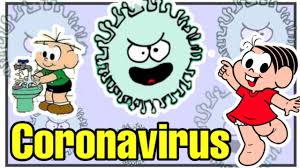   https://www.youtube.com/watch?v=H5DfCJA24aQ Papais e mamães  as crianças  pequenas também  percebem que seus pais estão preocupados e ao ouvirem os mais velhos falando sobre o assunto(novo covid19), podem ficar agitados e até mesmo criar fantasias pelo medo. Não é recomendável mentir ou omitir o assunto. O ideal é amenizar a ansiedade com uma conversa franca, dizendo que é um vírus, como quando ele fica gripado, e que temos que ter alguns cuidados para nos proteger como: lavar as mãos com frequência, evitar sair de casa,  e quando tiver que sair usar mascara, evitar colocar a mão no olho e na boca.  Com tantos boatos circulando, pergunte a criança o que ela já sabe sobre a pandemia, e desminta qualquer informação incorreta. Tranquilize seu filho, dizendo que tudo isso vai passa, e que  logo poderá voltar para escola , brincar com os amigos e passear. Mas que por enquanto terão que continuar em casa.Colocar   a historinha abaixo para  criança assistir : Coelhinho Zezé em: Cadê todo mundo?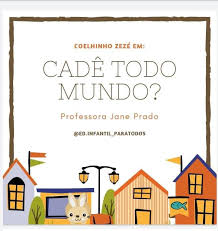 https://www.youtube.com/watch?v=iXSxC6wsVScApós  passar o vídeo pergunte para a criança, porque na historia todas as pessoas estavam em casa  e não podiam sair?Pergunte para seu filho, quais são os animais que aparecem na história?  Depois que a criança falar o nome dos animais , peça para a criança imitar o movimento e o som de cada dos animais da história , ou de outros animais que a criança conheça.Papais e mamães é muito importante que vocês me deem o retorno das atividades através de fotos, para que eu possa deixar arquivado. As fotos podem ser enviadas no grupo. Qualquer coisa eu estou à disposição podem entrar em contato comigo.Período: 11/05 a 14/05Tema:   Campo de experiencia: O  eu, o outro e o nos/ corpo gesto e movimentos/ Escuta, fala, pensamento e imaginação. Traços , sons cores e formas.Conteúdo especifico:11/05-    Materiais de higiene procedimentos e cuidados consigo mesmo12/05     Auto conhecimento e higiene13/05-   Sensações, emoções  e percepções 14/05-    Comunicação verbal e expressão der sentimentosObjetivos de aprendizagem:  Levar o aluno a perceber a necessidade de adquirir bons hábitos de higiene;Estimular para a prática correta de fazer a higiene das mãos.Ensinar as crianças a identificar as partes do corpo;Identificar e criar o hábito de uma boa higiene e cuidados com o corpo para ser saudável;Desenvolver independência para manter sua higiene pessoal; através de  musica e dançaExpressar suas ideias, sentimentos e  emoções por meio da contação de história Metodologia:  Atividade do dia  11/05 Segunda feira.  Orientar os pais sobre a forma correta de higienizar as mãos, ensinando as crianças os movimentos necessários para que as mãos fiquem limpinhas. Em seguida  disponibilizar  o vídeo: “O sapo lavou a mão”,  e deixar a criança cantar e dançar livremente. Senhores pais aproveite  para explorar as partes do corpo, você pode pedir para a criança apontar as partes do corpo conforme você vai perguntando. Exemplo: Me mostre onde fica a cabeça,  olhos, boca, braços etc...  Atividade do dia 12/05 Terça feira. Orientar os pais a estar conversando com a criança explicando a ela que a melhor maneira de se  proteger do covid19  e lavando as mãos com frequência, e evitar sair de casa. Ensinar a criança  que quando formos tossir ou espirrar devemos cobrir o nariz e a boca  com o antebraço.   Atividades do dia 13/05 Quarta feira.  Hoje vamos aprender a música: “Sem abraços, sem beijinhos, sem aperto de mãos”.  Papais e mamães incentivem seu filho a cantar, dançar e bater palmas, em seguida pergunte a eles porque não podemos abraçar e beijar as pessoas neste momento para ver se eles entenderam. Atividades do dia 14/05 Quinta feira.  Orienta os pais sobre a forma correta de explicar para a criança sobre o covid19. E os cuidados básicos para nos proteger, explique para seu filho, o porque deles terem  que ficar em casa neste momento, explique também que assim que este vírus for embora,  ele poderá voltar para a escola, poderá brincar com os amigos,  mas que por enquanto terão que continuar em casa para se proteger. Na sequencia passar o vídeo:  “Coelhinho Zezé, em Cadê todo mundo”.Recurso:  Água, sabão toalha. Celular ou computar  para ouvir as músicas   e a historinha.Atividades:  11/05 Ouvir e cantar a música O sapo lavou a mão.  Identificar as partes do corpo12/05 Aprender as formas básicas para se proteger do vírus como : lavar as mãos, cobrir o  nariz e a boca ao espirrar e tossir.13/05  Cantar e dançar a música: Sem Abraços, sem beijinhos, sem aperto de mãos.14/05  Ouvir a historinha  Coelhinho Zezé em,  Cadê todo mundo?Avaliação: A avaliação será feita de acordo com feedback dos pais de como as crianças desenvolveram as atividades.              CRONOGRAMA DE ATIVIDADES EDUCAÇÃO INFANTIL MATERNAL IIIATIVIDADES DO DIA 11/05- SEGUNDA FEIRA   CRONOGRAMA DE ATIVIDADES – INFANTIL MATRNAL IIIATIVIDADES DO DIA 12/05/2020- TERÇA FEIRA   CRONOGRAMA DE ATIVIDADES – INFANTIL MATERNL IIIATIVIDADES DO DIA 13 /05/2020-  QUARTA FEIRA                    CRONOGRAMA DE ATIVIDADES – INFANTIL  MATERNAL IIIATIVIDADES DO DIA 14/05/2020- QUINTA FEIRA